Zwiastuny wiosny w Dolinie BaryczyTemat: Zwiastuny wiosny. Świat roślin i zwierząt.Zamierzenia edukacyjne: 
- uczeń umie wymienić zmiany zachodzące w przyrodzie wiosną, 
- uczeń umie wymienić ptaki zwiastujące wiosnę w Dolinie Baryczy, 
- uczeń zna rośliny zakwitające wczesną wiosną w Dolinie Baryczy, 
- uczeń umie wymienić cechy marcowej pogody, 
- uczeń wie, kiedy rozpoczyna się kalendarzowa wiosna, 
- uczeń potrafi swobodnie wypowiadać się na temat życia ptaków w okresie wiosny, 
- uczeń wie, jak wygląda bocian biały, 
- uczeń zna kilka zwyczajów z życia bociana białego, 
- uczeń jest wrażliwy na piękno przyrody.Metody: 
- heurystyczne 
- informacyjneFormy: 
- zbiorowa 
- indywidualnaŚrodki dydaktyczne: 
- ilustracje przedstawiające ptaki (jaskółka, bocian,  kukułka, skowronek, słowik  itp.), 
- ilustracje przedstawiające kwiaty (przebiśnieg, pierwiosnek,  itp.),
- malowanki dla uczniów; karteczki do uzupełnienia, 
- kaseta magnetofonowa A.Vivaldi "Cztery pory roku" - "WIOSNA", 
- prezentacja komputerowa w programie PowerPoint : Wiosna w Dolinie Baryczy.Przebieg zajęć:1. Powitanie dzieci przez nauczycielkę. 

2. Nauczyciel zaczyna lekcję od zabawy "ciepło- zimno". 
Należy przygotować ilustrację przedstawiającą wiosnę i pociąć ją na 3-4 części. Wybrany uczeń wychodzi z sali, w tym czasie ukrywamy fragment obrazka w ustalonym miejscu. Po powrocie podpowiadamy mu słowami ciepło - zimno. 

3. Rozmowa wprowadzająca na temat zbliżającej się wiosny, zmian w przyrodzie i wyglądzie najbliższego otoczenia (kwitnienie drzew, kwiatów, cieplejsze podmuchy wiatru, zmienna, kapryśna pogoda). 
Nauczycielka: Przez długie zimowe miesiące parki, lasy i ogrody pozostawały w uśpieniu. W bezlistnych koronach drzew z rzadka przemykały ptaki, które nie odleciały na zimę. Zdawało się, że zapanowała wieczna zima, która już nigdy nie ustąpi. W końcu i na nią przyszedł kres. Nadszedł dzień, kiedy rozeszły się ciężkie, ołowiane chmury i powiał ciepły wiatr. Słońce mocniej przygrzewa, dni stają się coraz dłuższe i cieplejsze. Na drzewach pojawiają się pierwsze listki, a spod resztek śniegu wyrastają przebiśniegi, zawilce, przylaszczki. Cykl życia na ziemi rozpoczyna się na nowo. Mamy okazję, by przyjrzeć mu się trochę uważniej. 

4. Swobodne wypowiedzi uczniów na temat marcowej pogody. 
Nauczycielka: posłuchajcie zagadki, którą przygotowałam dla was. "O cieple marzy, o pierwszych pąkach, na kapeluszu nosi skowronka, jest zapowiedzią wiosennych zdarzeń to ... (marzec) 
- Jaką pogodę możemy zaobserwować w marcu? 
- Jakie zmiany zachodzą obecnie w przyrodzie, Dolinie Baryczy? Kiedy w marcu przyroda budzi się do życia, mówimy, że zaczęło się przedwiośnie. 

5. Poznanie nazw wiosennych kwiatów i krzewów w Dolinie Bryczy. 
Nauczycielka: Mówiliśmy, że przyjście wiosny możemy poznać po pierwszych kwiatach. To one pierwsze zwiastują nam nadejście wiosny. Dlatego nazywamy je zwiastunami wiosny. 
Jakie znacie pierwsze wiosenne kwiaty? 
Nauczycielka recytuje wiersz Władysława Broniewskiego "Pierwiosnek". 
Prezentacja komputerowa w programie PowerPoint : Wiosna w Dolinie Baryczy
- pierwiosnek - Rodzaj Primula obejmuje około 500 gatunków. Długość pędów kwiatowych pierwiosnka waha się od 2-3 cm do niemal 1 m. Kwiaty mają wiele kolorów, m.in. żółty, biały, czerwony. Niektóre gatunki pierwiosnka kwitną w marcu (o ile jest dość ciepło), pełnia kwitnienia większości gatunków przypada jednak na drugą połowę kwietnia i maj.
- przebiśnieg - pierwszy wiosenny kwiat (śnieżyczka przebiśnieg). Zakwita już w marcu. Znika z wielu naturalnych środowisk na skutek niszczenia przez ludzi.
- zawilec - występuje w lasach liściastych i mieszanych, w zaroślach, na wilgotnych łąkach. - żonkil - wieloletnia roślina cebulowa. Cebulka jajowata, pokryta błonką z licznymi cebulkami przybyszowymi. Największą ozdobą narcyzów są kwiaty z charakterystycznym okwiatem, długim trąbkowatym przykoronkiem, obciętym i pofałdowanym na brzegach, z wianuszkiem w środku. Zależnie od kształtu kwiatów mówimy o narcyzach trąbkowych i pełnych oraz o wielo- i drobnoprzykoronkowych. - bazie kotki - to bardzo charakterystyczne kwiatostany wierzby, czyli rodzaju Salix, zaliczanego do rodziny Salicaceae. Najbardziej znana wierzba to oczywiście wierzba iwa i to właśnie ona ukazuje nam jedne z najpiękniejszych i najbardziej znanych kwiatostanów tych roślin. Wierzby występują w formie drzew, krzewów oraz krzewinek.-przylaszczka - kwitnie od marca do maja. Kwiaty pojawiają się przed rozwojem liści na szypułkach wysokości 10 cm. Barwa kwiatów niebiesko-fioletowa, czasami różowa lub biała. Zamykają się w czasie deszczowej pogody oraz na noc. Owoce wabią mrówki, które rozsiewają nasiona przylaszczki.
- forsycja - to krzew o żółtych kwiatach, które pojawiają się na tym krzewie wcześniej niż liście. Na innych roślinach najpierw pojawiają się liście, a potem kwiaty. Zwrócenie uwagi na ochronę wiosennych kwiatów. 

6. Zabawa ruchowa. 
Dzieci naśladują czynności wykonywane wiosną w ogrodzie. 
Wszystko dookoła budzi się do życia. Pojawiają się pierwsze rośliny, ptaki zaczynają radośnie śpiewać. Ludzie rozpoczynają wiosenne prace w ogrodach. Stańcie przy swoich krzesełkach i spróbujcie naśladować czynności, jakie wykonujemy w ogrodzie wiosną. Najpierw kopiemy grządki, następnie dokładnie je grabimy. W grządkach robimy dołki, do których wkładamy sadzonki różnych roślin, korzenie lekko przysypujemy ziemią. Posadźcie jeszcze jedną roślinę. Teraz podlejcie wszystkie posadzone rośliny. Prace w ogrodzie zakończone, możecie teraz odpocząć.

7. Poznanie ptaków, które przylatują do Doliny Baryczy  na wiosnę – ciąg dalszy prezentacji. 
Nauczycielka: Już w lutym i marcu wracają do nas ptaki, które odleciały jesienią. Najwcześniej wracają skowronki, bociany. Nieco później, bo w kwietniu pojawiają się jaskółki i kukułki. Powrót zajmuje ptakom około miesiąca. Pokonują one w tym czasie około 15 tys. kilometrów. 
- skowronek polny - buduje gniazdo na ziemi, wśród traw i liści. 
- jaskółka dymówka - w słoneczne, ciepłe dni dymówki latają wysoko, chwytając w locie owady, którymi się żywią. Są niezwykle ruchliwe, nieustannie śmigają w powietrzu to w tę, to w tamtą stronę. Wiosną para ptaków buduje gniazdo (okrągłe) z gliniastej ziemi zmieszanej ze śliną. Wewnątrz urządza miękkie posłanie z siana i piórek. Buduje gniazdo wewnątrz jakiegoś budynku (obora, stajnia), tam, gdzie przebywają zwierzęta hodowlane, gdyż znajduje tu wiele owadów, głównie much. Samica składa od 4-6 jaj. Jaja są brudnobiałe, nakrapiane. Jaskółka wysiaduje jaja przez 15 dni. Pisklęta przebywają w gnieździe przez następne 3 tygodnie i są troskliwie wychowywane przez rodziców. 
- bocian biały - zakłada gniazda w pobliżu osiedli ludzkich (na budynkach, na drzewach i słupach). Lubi tereny obfitujące w bagna, łąki i pastwiska. Raz założone gniazdo służy bocianom wiele lat. Gniazdo bocianie zbudowane jest z długich suchych gałęzi i witek ułożonych warstwowo, a wyścielane jest sianem, słomą i trawą. Gniazdo budują oboje - samiec i samica. Samica składa od 3-5 jaj i wysiaduje je przez 33-34 dni. Zaprezentowanie w programie PowerPoint innych ptaków przylatujących do Polski na wiosnę.- kos - długość ciała: 24-27 cm. Czarno ubarwiony ptak ze stosunkowo długim ogonem (co odróżnia go od szpaka) i pomarańczowym dziobem. Samica brunatna, plamkowana od spodu. Kos był pierwotnie ptakiem typowo leśnym, a obecnie występuje licznie w różnych środowiskach, także w zieleni miejskiej, parkach, ogródkach działkowych i dzielnicach willowych.- słowik rdzawy - jest to jeden z dwóch gatunków słowików występujących w Polsce. Występuje w południowo-zachodniej Polsce na obszarze niżowym. To średnio liczny ptak lęgowy. Jest bardzo podobny do słowika szarego, odróżnia go jednak inny śpiew. Osiedla się najczęściej na suchszych terenach (np. zakrzewionych parkach) oraz w pobliżu siedzib ludzkich. 

8. Wykonanie quizu: Co wiesz o bocianie? 
Dzieci otrzymują kartki. Litery znajdujące się przy prawdziwych zdaniach należy wpisać kolejno do kratek. Rozwiązanie tworzy słowo "sejmik"- to bocianie zgromadzenie, można je obserwować z początkiem sierpnia, kiedy bociany zaczynają się zbierać w stada przed odlotem do Afryki.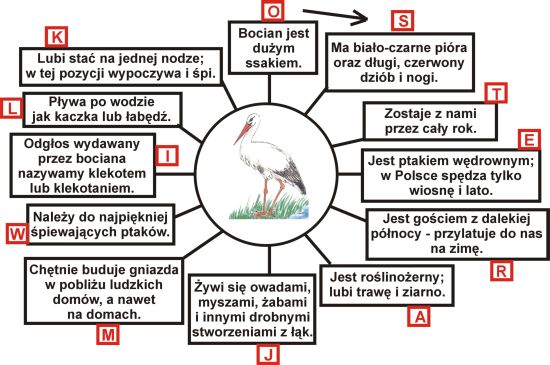 9. Rozmowa na temat zwierząt i ptaków występujących wiosną w Dolinie Baryczy. kormoran,gęś gęgawa, łabędź niemy, bąk, czapla biała, bocian biały, czajka,  kokoszka wodna, łyska, wodnikbłotniak, bielik, myszołów, rybołów, mewa śmieszka.10. Zabawa ruchowa - "Bociany". 

11. Piękno wiosny w muzyce - wysłuchanie utworu A. Vivaldiego "Cztery pory roku - Wiosna"

12. Rozdanie malowanek bociana. 

13. Podsumowanie zajęć.